.KNEE POPS AND HOLDSIDE SLIDE STOMP HOLDKNEE POPS AND HOLDCROSS ROCK TOGETHER HOLDSIDE TOGETHER SIDE HOLDCROSS UNWIND HOLDRHUMBA BOXHIP BUMPSSTEP TURN TOGETHER HOLDREPEATSomething Stupid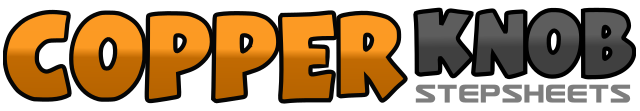 .......Count:64Wall:4Level:Intermediate.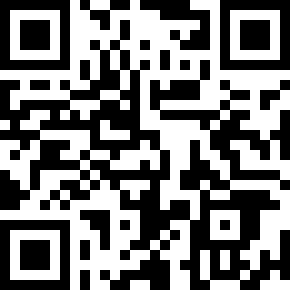 Choreographer:Val Reeves (UK)Val Reeves (UK)Val Reeves (UK)Val Reeves (UK)Val Reeves (UK).Music:Something Stupid - The Mavericks, Raul Malo & Trisha YearwoodSomething Stupid - The Mavericks, Raul Malo & Trisha YearwoodSomething Stupid - The Mavericks, Raul Malo & Trisha YearwoodSomething Stupid - The Mavericks, Raul Malo & Trisha YearwoodSomething Stupid - The Mavericks, Raul Malo & Trisha Yearwood........1-4Left step long step left, right slide to join left, left stomp in place, hold5-8Bend right knee forward, bend left knee forward while straightening right, bend right knee forward while straightening left, hold9-12Right step long step right, left slide to join right, right stomp in place, hold13-16Bend left knee forward, bend right straighten left, bend left straighten right, hold17-20Left rock across right, right recover, left step beside right, hold21-24Right rock across left, left recover, right step beside left, hold25-28Left step left, right step beside left, left step left, hold29-32Right step across left, unwind ½ turn left, weight on right, hold33-40Repeat 25-3241-44Left step left, right step beside left, left step forward, hold45-48Right step right, left step beside right, right step back, hold49-52Left step back and bump hips, forward bump, back bump, hold53-56Bump hips forward, then back, then forward, hold57-60Left step forward, pivot ½ turn right, left step beside right, hold61-64Right step forward, pivot turn ¼ turn left, right step beside left, hold